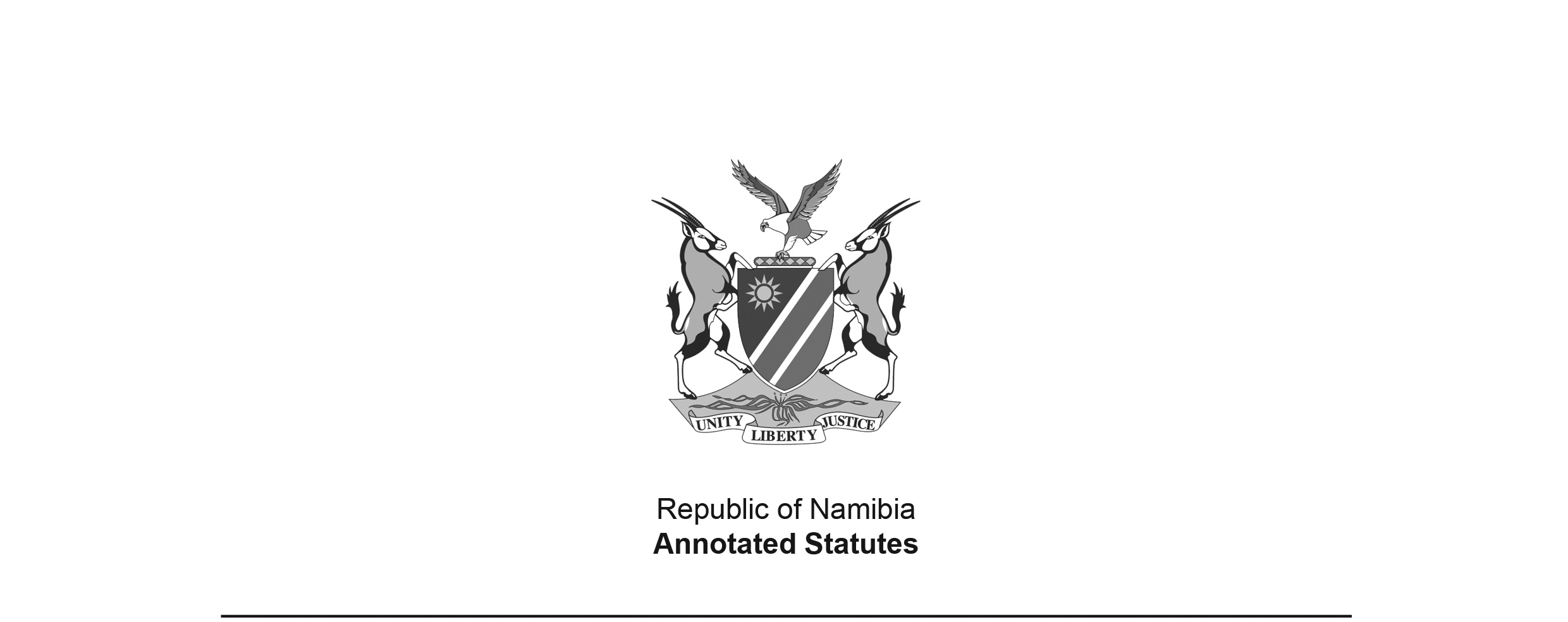 Diamond Taxation Proclamation Repeal 
Act 21 of 1995 
(GG 1224)deemed to have come into force on 1 January 1994 (section 4 of Act)as amended byDiamond Act 13 of 1999 (GG 2205) brought into force on 1 April 2000 by GN 83/2000 (GG 2300)ACTTo repeal the Diamond Taxation Proclamation, 1941; to amend the Diamond Industry Protection Proclamation, 1939, so as to delete references to the Diamond Taxation Proclamation, 1941; and to provide for matters incidental thereto.(Signed by the President on 14 December 1995)ARRANGEMENT OF SECTIONS1.	Repeal of Proclamation 16 of 1941, Ordinance 5 of 1951 and Ordinance 22 of 19632.	[deleted]3.	[deleted]4.	Short title BE IT ENACTED by the Parliament of the Republic of Namibia, as follows:-Repeal of Proclamation 16 of 1941, Ordinance 5 of 1951 and Ordinance 22 of 19631. 	The Diamond Taxation Proclamation, 1941, the Diamond Taxation Amendment Ordinance, 1951, and the Diamond Taxation Amendment Ordinance, 1963, are hereby repealed.***2.	[Section 2 is deleted by Act 13 of 1999.]***3.	[Section 3 is deleted by Act 13 of 1999.]Short title4.	This Act shall be called The Diamond Taxation Proclamation Repeal Act, 1995, and shall be deemed to have come into operation on 1 January 1994.